OFÍCIO DE ENCAMINHAMENTO DO MANUSCRITOEditor chefe Revista de APSEndereço postal: 
NATES/UFJF / Revista de APS - Atenção Primária à Saúde
Campus da UFJF - Bairro Martelos - Cep: 36.036-900
Juiz de Fora - M.G.Autores: Vanessa Rodrigues Pucci; Kauana Flores da Silva; Adalvane Nobres Damaceno; Teresinha Heck WeillerEndereço para correspondência: Autor Principal: Vanessa Rodrigues PucciAvenida Rodolfo Behr, 1550/103. Bairro: Camobi, Cep: 97105-440, Santa Maria RS.Fone: (55) 9664-4626                 E-mail: vanessarpucci@hotmail.com Tipo de manuscrito: Artigo de Revisão	Os autores submetem o manuscrito intitulado: Integralidade da saúde do idoso na Atenção Primária à Saúde: uma revisão integrativa, para ser considerado para publicação na revista de APS. 	Este manuscrito representa um material original, que não foi previamente publicado, e não está sob avaliação para publicação em outra revista. Todos os autores leram e aprovaram o conteúdo do manuscrito, de modo que podem assumir publicamente a responsabilidade pelo seu conteúdo. 	Quanto à execução da pesquisa por parte dos autores: Vanessa Rodrigues Pucci - contribuiu substancialmente para a concepção e planejamento, análise, interpretação dos dados, rascunho, redação e versão final. Kauana Flores da Silva -contribuiu para análise, interpretação dos dados, revisão crítica e participou da aprovação da versão final;Adalvane Nobres Damaceno - contribuiu para análise, interpretação dos dados, revisão crítica e participou da aprovação da versão final; Teresinha Heck Weiller – contribuiu para a concepção e planejamento, análise, interpretação dos dados, rascunho, redação e participou da aprovação da versão final.Não há conflitos de interesse para os autores listados acima.Estou à disposição para maiores esclarecimentos.
Atenciosamente,                               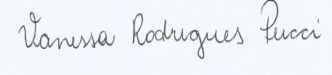   Vanessa Rodrigue Pucci